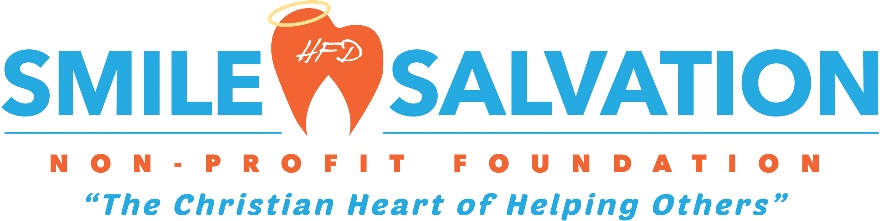 Patient’s Name: _______________________________________________________________________Patient’s DOB: _________________	Patient’s Phone Number: _______________________________Patient Social:________________________   Patient Email:____________________________________Dental Insurance: Yes____   No____If Yes, Insurance Name and ID:___________________________________________________________Preferred Higginbotham Family Dental Location:____________________________________________Patient’s Address: ___________________________________________________________________________________________________________________________________________________________Type of Cancer: _____________________________	Chemo Start Date: _______________________Dental Treatment Needed: ________________________________________________________________________ All Teeth Extracted			_________Only Extract Teeth That Need Extracted_________ Periodontal Treatment if needed	Cancer Navigator Name: _________________________________________________________________Navigator Contact Phone Number: ________________________________________ Patient understands only extractions and periodontal treatment are covered under this program and any other type of treatment needed maybe at the patient’s expense.Doctor Name: _________________________________________________________________________Doctor Signature: ______________________________________________________________________Please email application and any additional questions to Lai Ferrell at lferrell@higginbothamfamilydental.com